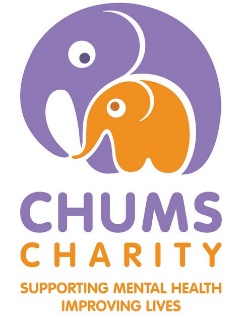 Job Title:Charity Director – Interim 3-month PostEmployer:CHUMS CharityDescription:We are looking for an interim Charity Director to continue the amazing work of CHUMS Charity to help us to continue to change lives for children, young people and their families. CHUMS Charity raise vital funds to enable CHUMS CIC Mental Health and Emotional Wellbeing Service to deliver 5 key services including:Trauma ServiceBabyloss ServiceBedfordshire Suicide Bereavement ServiceRecreational Therapeutic Service (Encore-Music/Tactics-Football)Friendship Scheme (Disability Youth Club)CHUMS CIC deliver services across Bedfordshire, Luton, Cambridgeshire and Peterborough. In the current climate their services are even more critical.  On average, CHUMS CIC support more than 4,000 children, young people and their families each year and we know there are more who need our help.CHUMS Charity requires an interim Charity Director whilst we recruit for a permanent position.  We require someone who is passionate about making a difference.  We are looking for that special person to take the charity forward through these challenging times. If you are a highly driven, energetic and a visionary leader, who will ensure our income is sustainable and can develop the Charity in its mission to raise funds, then we would like to hear from you.You will be an experienced charity leader and will be able to demonstrate managing a regional service and have the ability to inspire, support and develop a highly motivated team. Robust experience of charity governance and legal challenges is a must.In addition, you must be able to work alongside the CEO and Leadership Team of CHUMS CIC.  Working Hours:Flexible – up to 37.5 hours per week Salary:£45K WTE Location:Silsoe, BedfordshireAddress:Wrest Park Enterprise Centre,Wrest Park,SilsoeBeds MK45 4HSContact Name:Head of HR - Jo Tredgett   	  Mobile No: 07731133387Website:www.chumscharity.org    www.chums.uk.comApplication Deadline:Friday April 30thInterviews:TBC 